Velkommen til På sporet! 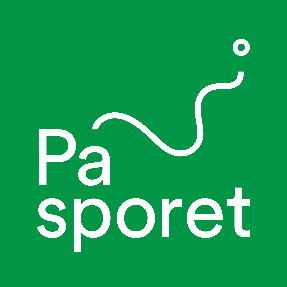 Ut på tur 12.oktober!Så gøy at du vil være med ut på tur når vi skal gå fra Sportsplassen til Lillevann. Turen varer i cirka tre timer, men det vil bli gode pauser underveis, med god prat og kakao. I løpet av turen skal vi forsøke å komme «På sporet» av noe større – så det vil bli noen refleksjonsoppgaver og diskusjoner. Oppmøte og hentingOppmøte på Sportsplassen kl 18.00. Vi skal være ferdige på Lillevann kl 21. Dersom du ikke har noen som kan kjøre deg, er det ikke noe problem – vi kjører flere biler fra kirka, så gi beskjed dersom du trenger skyss! UtstyrStien fra Sportsplassen delvis på grus, og ellers ganske tørr. Vi anbefaler lette fjellsko om du har, men det funker veldig fint med joggesko også! Det har blitt kaldt i lufta, så det er lurt å kle seg etter været: Ta ullundertøy innerst, en varm genser og ytterjakke, i tillegg til lue og votter. Pakk i en sekk og ta med et ekstra sokkepar. Har du ikke varme klær eller sekk? Gi oss en lyd så hjelper vi! Dersom du har sitteunderlag, spikkekniv eller hodelykt – så ta det gjerne med, men vi har en del fra før. Mat og drikkeTa med drikkeflaske med vann! Du trenger ikke ta med matpakke, men du kan gjerne ta med nøtter/tursjokolade om du har. Vi tar en god stopp med bål, pølser og kakao mot slutten. Gi oss beskjed dersom du har allergier så ordner vi det! TilretteleggingVi vil ha med alle på tur! Dersom det er noe vi bør vite om, så gi oss beskjed. Ingenting er for lite til å gi beskjed om, og ingenting er for stort til å kunne tilrettelegges. SikkerhetVi blir to ansatte fra kirka som skal være med, og i tillegg har vi med en ungdomsleder som førstehjelpsansvarlig. Vi har med mobil, i tilfelle det skulle skje noe. Alle ansatte og frivillige ledere i vår menighet har levert politiattest. PrisTuren, maten og alt er helt gratis – så du trenger ikke tenke på betaling.Fortsatt mulig å bli med! Har du en venn som ikke fikk meldt seg på i tide? Vi har fortsatt noen ledige plasser, så om du kjenner noen som vil hive seg med – send oss en melding. Vi gleder oss til å gå på tur med deg! Ta kontakt om det skulle være noe uklart! Beste hilsenOla Trosopplærer					Kari Prestevikar  Tlf: xxxxxxxxx						Tlf: xxxxxxxxxxxE-post: 							E-post:		